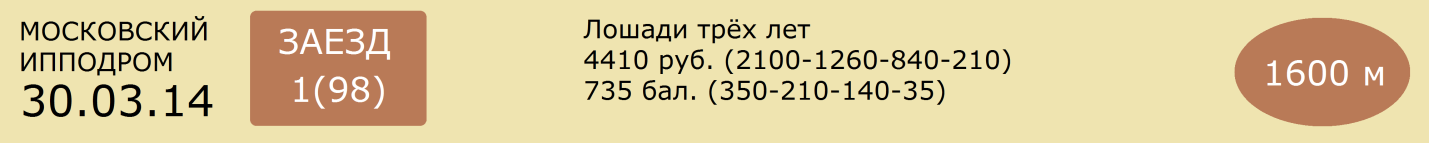 1  ДЕПАРТАМЕНТ - гн.жер.рус. (Приказ СИН - Даурия)      С.Т.Куроптева и И.Д.Михайловича (р.в Новотомниковском к-з)      2.12,0      [365дн. 18: 0 3 2 4]    7 т/о   1к И.Д.МИХАЙЛОВИЧ  [365дн. 101: 6 9 9]09.03.14  94    2.14,7(2)           И.Д.Михайлович         Сирень 2.13,8 - Департамент - Афина Дид16.02.14  69    2.12,0(3)           И.Д.Михайлович         Чипполино 2.08,3 - Риф - Департамент02.02.14  50    2.14,6(5)           И.Д.Михайлович         Гранд Лок 2.13,3 - Даун Из Брейкинг - Эйфория19.01.14  29    2.18,6(7)           И.Д.Михайлович         Берлиоз 2.07,3 - Супер Лиза Стар - Десна05.01.14  4      2.17,2(4)           И.Д.Михайлович         Фраза Лок 2.14,3 - Гранд Лок - Помпея Кантри2  БАЗИНГА ЛОК - рыж.коб.фр. (Нот Дистурб - Роуз де Стар)      ЗАО "Конный завод Локотской" (в аренде у Н.В.Строй)      2.07,4      [365дн. 13: 2 1 3 0]    24 т/о  2к А.А.ВИЛКИН  [365дн. 17: 4 0 6]16.02.14  67    2.07,4(7)           А.А.Вилкин                 Супер Лиза Стар 2.06,5 - Сирень - Флаг26.01.14  36    2.15,4(3)           А.А.Вилкин                 Перри Вон Би 2.13,9 - Готитрайт Гановер - Базинга Лок12.01.14  15    2.13,6(3)           А.А.Вилкин                 Флаг 2.12,2 - Люцерна - Базинга Лок22.12.13  618  2.15,8(1)           А.А.Вилкин                 Базинга Лок 2.15,8 - Путевка - Риф24.11.13  585  2.16,7(6)           А.А.Вилкин                 Десна 2.14,3 - Сирень - Поппури3  АФИНА ДИД - гн.коб.рус. (Нансачтинг - Афина)      И.Д.Демкина(в аренде у А.Е.Калиненкова)	      2.14,7      [365дн. 15: 2 2 2 1]    22 т/о  Мн В.В.ПЕТРОВ  [365дн. 85: 16 14 10]09.03.14  94    2.16,4(3)           В.В.Петров                 Сирень 2.13,8 - Департамент - Афина Дид02.03.14  85    2.17,2(3)           В.В.Петров                 Готитрайт Гановер 2.12,9 - Попурри - Афина Дид02.02.14  53    2.14,7(1)           В.В.Петров                 Афина Дид 2.14,7 - Фантазерка - Спесивая19.01.14  29    2.17,9(6)           В.В.Петров                 Берлиоз 2.07,3 - Супер Лиза Стар - Десна24.11.13  585  2.16,9(7)           В.В.Петров                 Десна 2.14,3 - Сирень - Поппури4  ПОППУРИ - гн.коб.ам. (Рангоут - Пиперония)      Р.А.Шепелева (р. в Алексинском к-з)		      2.14,8      [365дн. 15: 2 3 1 1]    5 т/о   2к Р.А.ШЕПЕЛЕВ  [365дн. 7: 0 1 0]02.03.14  85    2.17,0(2)           Р.А.Шепелев               Готитрайт Гановер 2.12,9 - Попурри - Афина Дид09.02.14  58    2.17,5(5)           Р.А.Шепелев               Десна 2.08,8 - Перри Вон Би - Олимпия19.01.14  25    2.21,6(6)           Р.А.Шепелев               Донвар Лок 2.13,7 - Флаг - Риф12.01.14  19    2.15,7(8)           Р.А.Шепелев               Саусвинд Импалс 2.09,0 - Корби - Перри Вон Би29.12.13  624  2.14,9(4)           Р.А.Шепелев               Саусвинд Импалс 2.07,9 - Флаг - Люцерна5  АНКЛАВ - т-гн.жер.ам. (Кобра Лобелл - Антоновка)      А.Э.Голубева (р.в ОАО "ПКЗ им.В.И.Чапаева")      2.10,6      [365дн. 13: 1 1 6 1]    22 т/о  2к С.И.БУЛАНОВ  [365дн. 39: 3 2 8]12.01.14  19    2.10,6(5)           С.И.Буланов               Саусвинд Импалс 2.09,0 - Корби - Перри Вон Би22.12.13  613  2.13,7(2)           С.И.Буланов               Милая Берта 2.13,3 - Анклав - Агент17.11.13  575  2.17,3(3)           С.И.Буланов               Милая Берта 2.10,9 - Корби - Анклав27.10.13  539  2.14,8(3)           С.И.Буланов               Корби 2.10,2 - Чипполино - Анклав13.10.13  511  2.21,6(3)           С.И.Буланов               Сирень 2.18,7 - Логопед - Анклав6  ГРАНД ЛОК - гн.жер.рус. (Нагло - Гонимая)      ООО "ЕВРОСТАР" (р.в Локотском к-з)      2.13,3      [365дн. 8: 3 1 1 3]     12 т/о  Мн С.А.МАТВЕЕВ  [365дн. 97: 36 20 7]02.02.14  50    2.13,3(1)           С.А.Матвеев               Гранд Лок 2.13,3 - Даун Из Брейкинг - Эйфория19.01.14  29    2.16,2(4)           С.А.Матвеев               Берлиоз 2.07,3 - Супер Лиза Стар - Десна05.01.14  4      2.14,4(2)           С.А.Матвеев               Фраза Лок 2.14,3 - Гранд Лок - Помпея Кантри22.12.13  613  2.15,9(4)           С.А.Матвеев               Милая Берта 2.13,3 - Анклав - Агент27.10.13  544  2.18,7(1)           С.А.Матвеев               Гранд Лок 2.18,7 - Афина Дид - Гром7  ДЕСНА - сер.коб.рус. (Нансачтинг - Диаспора)      Злынского к-з (в аренде у Якубова и Куроптева)      2.08,4      [365дн. 11: 6 0 3 1]    26 т/о  Мн А.Н.ЯКУБОВ  [365дн. 72: 20 10 10]09.02.14  58    2.08,8(1)           А.Н.Якубов                 Десна 2.08,8 - Перри Вон Би - Олимпия19.01.14  29    2.08,4(3)           А.Н.Якубов                 Берлиоз 2.07,3 - Супер Лиза Стар - Десна24.11.13  585  2.14,3(1)           А.Н.Якубов                 Десна 2.14,3 - Сирень - Поппури13.10.13  509  2.15,5(3)           В.Г.Фомин                   Олимпия 2.13,7 - Баффи - Десна29.09.13  490  2.16,2(1)           А.Н.Якубов                 Десна 2.16,2 - Баффи - Анклав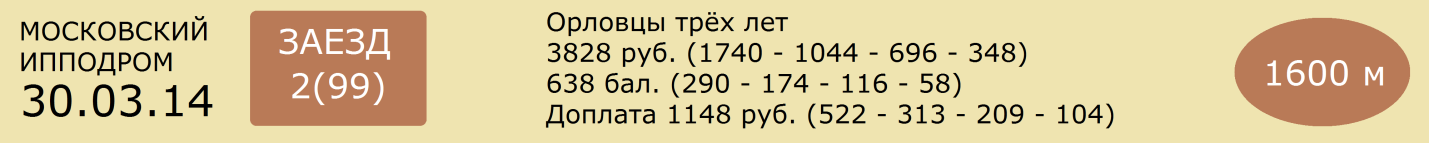 1  ИЗОМЕР - гн.жер. (Мелок - Импала)      Алтайского к-з      2.28,3      [365дн. 7: 0 0 1 1]     23 т/о  Мн В.В.СУЧКОВ  [365дн. 147: 13 24 20]02.03.14  80    2.28,3(5)           В.В.Сучков                 Креатив 2.22,3 - Касатка - Поземка02.02.14  55    2.28,4(7)           В.В.Сучков                 Ватибор 2.21,6 - Калимба - Палех12.01.14  22    2.29,9(5)           В.В.Сучков                 Креатив 2.22,7 - Маршал - Копна29.12.13  630  2.32,1(3)           В.В.Сучков                 Кинотавр 2.31,0 - Сократ - Изомер17.11.13  571  2.33,2(4)           В.В.Сучков                 Беглец 2.25,3 - Гопак - Пафос2  КИНОТАВР - сер.жер. (Империал - Кукушка)      В.Я.Панченко(в аренде у ООО "Поворот В.П.")		      2.29,9      [365дн. 15: 1 0 0 1]    21 т/о   Мн В.В.БУРУЛЕВ  [365дн. 113: 22 17 18]02.03.14  80    снят                                                        09.02.14  57    2.30,8(7)           А.В.Попов                   Кубанец 2.20,3 - Лектор - Маршал26.01.14  35    2.42,0(7)           А.В.Попов                   Кубанец 2.24,8 - Липняк - Маршал12.01.14  22    2.29,9(4)           А.В.Попов                   Креатив 2.22,7 - Маршал - Копна29.12.13  630  2.31,0(1)           А.В.Попов                   Кинотавр 2.31,0 - Сократ - Изомер3  ВОЛШЕБНИЦА - сер.коб. (Окоп - Вольница)      О.В.Шеховцовой (р. у А.В.Лосева)	      2.21,0      [365дн. 14: 0 0 1 2]    31 т/о  2к О.В.ШЕХОВЦОВА  [365дн. 66: 5 2 7]09.03.14  93    2.22,5(3)           О.В.Шеховцова           Папоротник 2.16,5 - Портленд - Волшебница16.02.14  71    2.21,0(5)           О.В.Шеховцова           Кимберлит 2.18,3 - Пафос - Ватибор02.02.14  55    2.26,7(6)           О.В.Шеховцова           Ватибор 2.21,6 - Калимба - Палех19.01.14  33    2.28,3(4)           О.В.Шеховцова           Портленд 2.18,6 - Ватибор - Лапчатка05.01.14  3      2.24,7(6)           О.В.Шеховцова           Пафос 2.17,3 - Гопак - Ватибор4  МАРШАЛ - вор.жер. (Шток - Медиана)      А.В.Лосева (р.в Хреновском к-з)      2.22,9      [365дн. 6: 0 1 2 1]     31 т/о  2к В.А.ШЕХОВЦОВ  [365дн. 76: 3 9 8]09.03.14  88    2.28,2(5)           В.А.Шеховцов             Касатка 2.20,9 - Ватибор - Звездопад09.02.14  57    2.27,1(3)           В.А.Шеховцов             Кубанец 2.20,3 - Лектор - Маршал26.01.14  35    2.26,6(3)           В.А.Шеховцов             Кубанец 2.24,8 - Липняк - Маршал12.01.14  22    2.22,9(2)           В.А.Шеховцов             Креатив 2.22,7 - Маршал - Копна29.12.13  630  2.39,6(6)           В.А.Шеховцов             Кинотавр 2.31,0 - Сократ - Изомер5  ЛИПА - вор.коб. (Папирус - Липовка)      А.А.Казакова      2.19,4      [365дн. 11: 1 1 1 3]    17 т/о  2к Е.Н.ЛОГВИНА  [365дн. 38: 1 4 7]16.02.14  71    2.19,4(4)           Е.Н.Логвина               Кимберлит 2.18,3 - Пафос - Ватибор09.02.14  60    2.26,7(5)           Е.Н.Логвина               Копна 2.22,9 - Зов - Палех02.02.14  55    2.26,5(4)           Е.Н.Логвина               Ватибор 2.21,6 - Калимба - Палех24.11.13  586  2.29,9(6)н.х.    Е.Н.Логвина               Прима 2.18,9 - Повадка - Ижица27.10.13  543  2.24,9(1)           Е.Н.Логвина               Липа 2.24,9 - Кожура - Зов6  КАЛИМБА - рыж.коб. (Биатлон - Кичка)      И.И.Алексеева (р.в ОАО "Московский конзавод №1")      2.21,7      [365дн. 11: 2 1 0 3]    28 т/о  Мн С.М.ПУПКО  [365дн. 91: 16 12 11]09.03.14  88    2.27,5(4)           С.М.Пупко                   Касатка 2.20,9 - Ватибор - Звездопад02.02.14  55    2.22,4(2)           С.М.Пупко                   Ватибор 2.21,6 - Калимба - Палех12.01.14  14    2.22,4(5)           С.М.Пупко                   Повадка 2.19,7 - Изумительная - Гопак05.01.14  11    снята                                                      10.11.13  570  2.25,2(1)           С.М.Пупко                   Калимба 2.25,2 - Ватибор - Фольц7  ЗВЕЗДОПАД - вор.жер. (Дротик - Зебра)      Р.А.Аскарова (р.в Пермском к-з)      2.22,1      [365дн. 10: 2 0 2 2]    24 т/о  3к В.Ф.КУЛЫГИН  [365дн. 40: 7 4 5]09.03.14  88    2.27,5(3)           В.Ф.Кулыгин               Касатка 2.20,9 - Ватибор - Звездопад16.02.14  77    2.22,1(3)           В.Ф.Кулыгин               Портленд 2.16,9 - Палех - Звездопад26.01.14  39    2.22,7(5)           В.Ф.Кулыгин               Кимберлит 2.19,4 - Зов - Пафос05.01.14  11    2.22,6(5)           В.Ф.Кулыгин               Историк 2.19,2 - Папоротник - Бумазея22.12.13  614  2.26,7(6)           В.Ф.Кулыгин               Прима 2.19,0 - Папоротник - Историк8  ЛАПЧАТКА - т-сер.коб. (Плавник - Лагуна)      В.Я.Панченко (р.в Хреновском к-з)      2.19,6      [365дн. 16: 1 0 4 5]    13 т/о  2к Д.Н.НИКОЛИН  [365дн. 46: 4 4 4]16.02.14  77    2.24,6(4)           Д.Н.Николин               Портленд 2.16,9 - Палех - Звездопад02.02.14  49    2.23,2(4)           Д.Н.Николин               Портленд 2.20,4 - Повадка - Колибри19.01.14  33    2.27,6(3)           Д.Н.Николин               Портленд 2.18,6 - Ватибор - Лапчатка12.01.14  14    2.22,2(4)           Д.Н.Николин               Повадка 2.19,7 - Изумительная - Гопак15.12.13  600  2.26,1(3)           А.В.Трутнев               Флорист 2.21,3 - Повадка - Лапчатка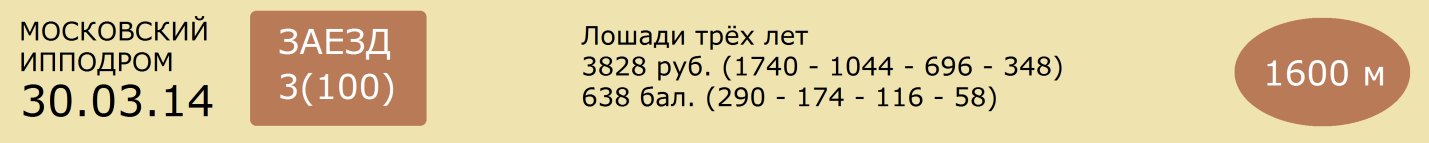 1  КАЛИФ - гн.жер.ам. (Фронд - Коан Гановер)      В.С.Аверина и Х.М.Юсипова      2.13,7      [365дн. 14: 1 2 0 0]    33 т/о  Мн Ю.К.РЕПИН  [365дн. 117: 16 9 11]09.03.14  95    2.25,4(5)пр.      Ю.К.Репин                   Агент 2.22,3 - Попутчица - Экспресс19.01.14  23    2.16,3(3)г.к с.Ю.К.Репин                   Фокстрот 2.15,6 - Фантазерка - Эйфория12.01.14  12    2.22,7(1)кв.      Ю.К.Репин22.12.13  618  снят                                                        01.12.13  597  2.13,7(1)           Ю.К.Репин                   Калиф 2.13,7 - Дуглас - Циклон Лок2  ФОКСТРОТ - гн.жер.фр. (Кверидо Лав - Фелина)      ООО "Троицкое" (в аренде у С.Е.Труфанова)      2.15,6      [365дн. 16: 2 1 0 3]    15 т/о  2к С.Е.ТРУФАНОВ  [365дн. 45: 4 6 8]09.03.14  94    2.17,8(5)           С.Е.Труфанов             Сирень 2.13,8 - Департамент - Афина Дид09.02.14  58    2.26,0(8)           С.Е.Труфанов             Десна 2.08,8 - Перри Вон Би - Олимпия19.01.14  23    2.15,6(1)           С.Е.Труфанов             Фокстрот 2.15,6 - Фантазерка - Эйфория15.12.13  601  2.30,1(7)           С.Е.Труфанов             Связка 2.14,9 - Флаг - Департамент24.11.13  581  2.20,5(1)           С.Е.Труфанов             Фокстрот 2.20,5 - Департамент - Галерея3  ЭЙФОРИЯ - гн.коб.ам. (Фор Стронг Виндс - Эх-Ма)      Чесменского к-з(в аренде у К.А.Пучкова)	      2.13,8      [365дн. 11: 0 2 5 1]    25 т/о  1к К.А.ПУЧКОВ  [365дн. 55: 0 7 9]02.03.14  85    2.18,9(4)           К.А.Пучков                 Готитрайт Гановер 2.12,9 - Попурри - Афина Дид09.02.14  58    2.19,2(6)           К.А.Пучков                 Десна 2.08,8 - Перри Вон Би - Олимпия02.02.14  50    2.13,8(3)           К.А.Пучков                 Гранд Лок 2.13,3 - Даун Из Брейкинг - Эйфория19.01.14  23    2.17,2(3)           К.А.Пучков                 Фокстрот 2.15,6 - Фантазерка - Эйфория12.01.14  15    2.19,9(8)           К.А.Пучков                 Флаг 2.12,2 - Люцерна - Базинга Лок4  ЭКСПРЕСС - гн.жер.рус. (Сингингинтзибриз - Эквилибристика)      ООО Агрокомплекс "Конезавод "Самарский"      2.17,1      [365дн. 7: 2 1 1 1]     23 т/о  Мн В.В.СУЧКОВ  [365дн. 147: 13 24 20]09.03.14  95    2.24,8(3)           В.В.Сучков                 Агент 2.22,3 - Попутчица - Экспресс09.02.14  56    снят                                                        26.01.14  44    2.17,2(2)           В.В.Сучков                 Касабланка 2.17,1 - Экспресс - Эпоха05.01.14  2      2.17,1(1)           В.В.Сучков                 Экспресс 2.17,1 - Омега - Фантазерка22.12.13  620  2.28,8(2)кв.      В.В.Сучков5  ГАЙДУК - гн.жер.рус. (Киллер Гановер - Глоксиния)      Э.И.Мордуховича и С.А.Исаевой (р.в Злынском к-з)      2.13,4      [365дн. 11: 0 1 6 1]    1 т/о    И.Ю.КУЦЁ  [365дн. 25: 1 5 4]09.03.14  89    2.13,4(3)           С.А.Исаева                 Финт 2.12,1 - Фантазерка - Гайдук02.02.14  47    2.21,6(3)кв.      С.М.Пупко10.11.13  569  2.14,2(2)           С.М.Пупко                   Донвар Лок 2.13,5 - Гайдук -13.10.13  511  2.22,1(7)           С.А.Исаева                 Сирень 2.18,7 - Логопед - Анклав22.09.13  478  2.18,3(3)           В.М.Пупко                   Олимпия 2.14,7 - Универсальная - Гайдук6  СУЗИНО - гн.жер.фр. (Нагло - Чиконья Джет)      М.А.Тынянова (р.в Италии)      2.20,7      [365дн. 8: 0 0 0 0]     11 т/о  1к В.П.КОНДРАТЮК  [365дн. 61: 16 14 9]09.03.14  89    2.24,2(6)           А.В.Богданова           Финт 2.12,1 - Фантазерка - Гайдук02.03.14  85    2.20,7(5)           В.П.Кондратюк           Готитрайт Гановер 2.12,9 - Попурри - Афина Дид05.01.14  9      2.21,7(6)           Д.В.Яковлев               Чипполино 2.08,5 - Берлиоз - Сирень22.12.13  613  2.26,1(8)           Д.В.Яковлев               Милая Берта 2.13,3 - Анклав - Агент01.12.13  593  2.21,1(7)           Д.В.Яковлев               Милая Берта 2.11,1 - Саусвинд Импалс - Детектор Лжи7  ФАНТАЗЕРКА - гн.коб.рус. (Неаполь - Лунная Фантазия)      Ю.Ю.Дробышевской (р.в ОАО "ПКЗ им.В.И.Чапаева")      2.12,8      [365дн. 12: 1 3 1 0]    15 т/о  2к Ю.Ю.ДРОБЫШЕВСКАЯ  [365дн. 37: 8 6 5]09.03.14  89    2.12,8(2)           Ю.Ю.Дробышевская     Финт 2.12,1 - Фантазерка - Гайдук02.02.14  53    2.16,2(2)           Ю.Ю.Дробышевская     Афина Дид 2.14,7 - Фантазерка - Спесивая19.01.14  23    2.16,1(2)           Ю.Ю.Дробышевская     Фокстрот 2.15,6 - Фантазерка - Эйфория05.01.14  2      2.20,7(3)           Ю.Ю.Дробышевская     Экспресс 2.17,1 - Омега - Фантазерка22.12.13  610  2.30,7(6)           Ю.Ю.Дробышевская     Габбана 2.27,6 - Эйфория - Санкт-Петербург8  ЭПОХА - гн.коб.ам. (Америкен Хит - Эпиграмма)      Чесменского к-з(в аренде у И.Д.Михайловича)      2.17,9      [365дн. 12: 2 0 3 1]    7 т/о   2к А.Д.ОРЕХОВА  [365дн. 24: 1 1 3]09.03.14  90    2.18,2(1)           А.Д.Орехова               Эпоха 2.18,2 - Омега - Алмазный02.03.14  81    2.17,9(3)           А.Д.Орехова               Вестница Лок 2.16,4 - Гром - Эпоха09.02.14  56    2.19,1(3)           А.Д.Орехова               Мистер Бу 2.12,7 - Конкорд - Эпоха02.02.14  53    2.46,0(7)           А.Д.Орехова               Афина Дид 2.14,7 - Фантазерка - Спесивая26.01.14  44    2.24,2(3)           А.Д.Орехова               Касабланка 2.17,1 - Экспресс - Эпоха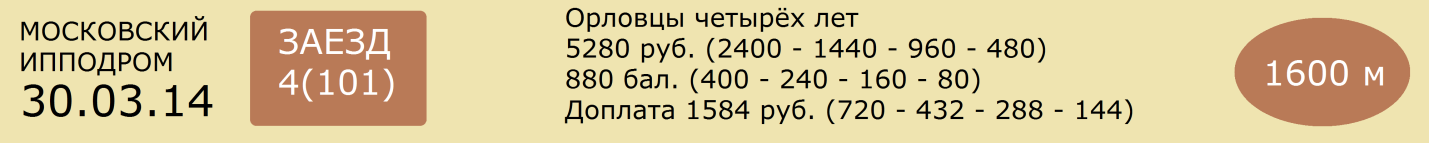 1  ГРОМКИЙ - сер.жер. (Кокбар - Геральдика)      С.А.Еремеева      2.15,7      [365дн. 14: 0 1 1 1]    18 т/о  2к В.В.ЮШИН  [365дн. 33: 0 2 1]09.02.14  63    2.15,7(4)           В.В.Юшин                     Липса 2.12,4 - Липарит - Кия26.01.14  41    2.20,6(8)           В.В.Юшин                     Липарит 2.13,0 - Липса - Пампа19.01.14  31    2.22,4(7)           В.В.Юшин                     Липарит 2.16,6 - Жар Птица - Кинетика05.01.14  7      2.19,5(5)           Ю.В.Чефранов             Белизна 2.12,3 - Изразец - Жар Птица22.12.13  616  2.19,5(5)           Ю.В.Чефранов             Кинетика 2.15,1 - Кия - Круиз2  ИНДИГО - т.-сер.жер. (Диктор - Индуска)      Г.В.Игнатовой (р.у А.А.Казакова)      2.16,6      [365дн. 13: 0 1 0 4]    19 т/о  Мн И.Л.КИСЕЛЕВ  [365дн. 86: 8 9 11]02.03.14  82    снят                                                      26.01.14  41    2.20,4(7)           И.Л.Киселев               Липарит 2.13,0 - Липса - Пампа12.01.14  17    2.18,6(6)           И.Л.Киселев               Полевик 2.11,7 - Мушкетер - Волшебник29.12.13  626  2.17,7(6)           И.Л.Киселев               Пампа 2.12,3 - Канонир - Императрица01.12.13  594  2.20,7(4)           И.Л.Киселев               Императрица 2.19,3 - Пампа - Финн3  ЛИЛИЯ - гн.коб. (Лакей - Лекция)      Чесменского к-з (в аренде у И.Д.Михайловича)      2.15,8      [365дн. 19: 1 1 0 1]    7 т/о   1к И.Д.МИХАЙЛОВИЧ  [365дн. 101: 6 9 9]02.03.14  82    снята                                                      16.02.14  70    2.27,3(8)           И.Д.Михайлович         Гильза 2.08,2 - Белизна - Пампа09.02.14  63    2.25,9(6)           И.Д.Михайлович         Липса 2.12,4 - Липарит - Кия02.02.14  51    2.24,5(5)           И.Д.Михайлович         Пампа 2.13,8 - Императрица - Крит26.01.14  41    2.20,2(6)           И.Д.Михайлович         Липарит 2.13,0 - Липса - Пампа4  КИЯ - сер.коб.(Император - Ковбойка)      Московского к-з      2.14,9      [365дн. 13: 0 1 2 4]    20 т/о  2к В.П.ГРИШИН  [365дн. 13: 0 1 1]02.03.14  82    2.15,1(3)           В.П.Гришин                 Липарит 2.09,6 - Финн - Кия09.02.14  63    2.14,9(3)           А.П.Гришин                 Липса 2.12,4 - Липарит - Кия26.01.14  41    2.15,7(4)           В.П.Гришин                 Липарит 2.13,0 - Липса - Пампа12.01.14  17    2.17,1(5)           В.П.Гришин                 Полевик 2.11,7 - Мушкетер - Волшебник22.12.13  616  2.16,4(2)           В.П.Гришин                 Кинетика 2.15,1 - Кия - Круиз5  КИНЕТИКА - гн.коб. (Никотин - Киприда)      Хреновского к-з      2.13,7      [365дн. 21: 1 0 2 2]    21 т/о  2к Е.Ю.ОСИПОВ  [365дн. 46: 1 5 5]02.02.14  51    2.16,9(4)           Е.Ю.Осипов                 Пампа 2.13,8 - Императрица - Крит19.01.14  31    2.17,8(3)           Е.Ю.Осипов                 Липарит 2.16,6 - Жар Птица - Кинетика05.01.14  7      2.16,7(4)           Е.Ю.Осипов                 Белизна 2.12,3 - Изразец - Жар Птица22.12.13  616  2.15,1(1)           Е.Ю.Осипов                 Кинетика 2.15,1 - Кия - Круиз17.11.13  576  2.24,6(7)           Е.Ю.Осипов                 Мушкетер 2.14,5 - Волшебник - Пампа6  ЖАР ПТИЦА - гн.коб. (Прогноз - Жаклин)      К-з"Катунь"(в аренде у Р.М.Зарипова С.Е.Иродова)      2.14,6      [365дн. 17: 1 2 2 5]    2 т/о   Мн Р.А.ГАБДРАШИТОВ  [365дн. 133: 13 22 19]02.03.14  82    2.17,2(4)           Р.А.Габдрашитов       Липарит 2.09,6 - Финн - Кия16.02.14  70    2.14,6(6)           Р.А.Габдрашитов       Гильза 2.08,2 - Белизна - Пампа19.01.14  31    2.17,5(2)           Р.А.Габдрашитов       Липарит 2.16,6 - Жар Птица - Кинетика05.01.14  7      2.15,2(3)           Р.А.Габдрашитов       Белизна 2.12,3 - Изразец - Жар Птица22.12.13  616  2.22,0(6)           О.И.Припадчев           Кинетика 2.15,1 - Кия - Круиз7  КРИТ - гн.жер. (Император - Кубанка)      А.Ф.Кнорра (р. в Московском к-з)      2.13,0      [365дн. 8: 0 0 3 2]     28 т/о  Мн С.М.ПУПКО  [365дн. 91: 16 12 11]09.02.14  63    2.16,3(5)           С.М.Пупко                   Липса 2.12,4 - Липарит - Кия02.02.14  51    2.16,7(3)           С.М.Пупко                   Пампа 2.13,8 - Императрица - Крит26.01.14  34    2.19,3(2)кв.      С.М.Пупко27.10.13  533  2.17,1(4)           С.М.Пупко                   Мушкетер 2.15,8 - Индиго - Пампа01.09.13  430  2.20,4(7)           С.М.Пупко                   Мушкетер 2.17,1 - Липарит - Летописец8  ИМПЕРАТРИЦА - вор.коб. (Аспект - Искусница)      А.А.Казакова      2.11,1      [365дн. 15: 1 1 6 2]    17 т/о  Мн Н.А.ПЛЕССЕР  [365дн. 50: 4 4 10]16.02.14  70    2.11,1(4)           Н.А.Плессер               Гильза 2.08,2 - Белизна - Пампа09.02.14  59    3.22,8(3)           Н.А.Плессер               Полевик 3.18,6 - Имперфект Виз - Императрица02.02.14  51    2.16,6(2)           Н.А.Плессер               Пампа 2.13,8 - Императрица - Крит19.01.14  26    2.13,0(6)           Н.А.Плессер               Имперфект Виз 2.10,4 - Белизна - Мушкетер12.01.14  17    2.21,3(7)пр.      Н.А.Плессер               Полевик 2.11,7 - Мушкетер - Волшебник9  ФИНН - вор.жер.(Император - Финка)      Н.Р.Бессмертной (р.в Московском к-з)      2.10,2      [365дн. 14: 2 3 1 4]    32 т/о  Мн Т.Т.ТУНГАТАРОВ  [365дн. 54: 10 8 6]02.03.14  82    2.14,9(2)           Т.Т.Тунгатаров         Липарит 2.09,6 - Финн - Кия09.02.14  59    3.23,8(4)           Т.Т.Тунгатаров         Полевик 3.18,6 - Имперфект Виз - Императрица22.12.13  611  2.28,8(6)           А.С.Бессмертный       Белизна 2.10,9 - Канонир - Императрица01.12.13  594  2.20,0(3)           Т.Т.Тунгатаров         Императрица 2.19,3 - Пампа - Финн17.11.13  576  2.21,3(5)пр.      А.С.Бессмертный       Мушкетер 2.14,5 - Волшебник - Пампа10  ЛИПАРИТ - вор.жер. (Пекрит - Лагуна)      ООО "Тельманский" (р.в Хреновском к-з)      2.08,5      [365дн. 17: 5 7 2 0]    10 т/о  Мн А.С.КОЗЛОВ  [365дн. 29: 5 5 5]02.03.14  82    2.09,6(1)           А.С.Козлов                 Липарит 2.09,6 - Финн - Кия09.02.14  63    2.13,2(2)           А.С.Козлов                 Липса 2.12,4 - Липарит - Кия26.01.14  41    2.13,0(1)           А.С.Козлов                 Липарит 2.13,0 - Липса - Пампа19.01.14  31    2.16,6(1)           А.С.Козлов                 Липарит 2.16,6 - Жар Птица - Кинетика22.12.13  611  снят                                                        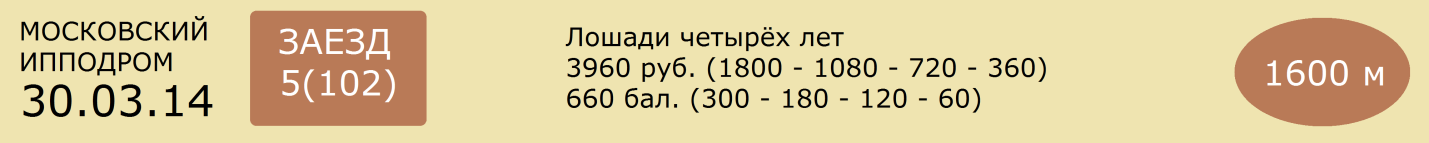 1  ПАЛЬМА - кар.коб.рус. (Мэнфинити - Победа)      М.В.Воробьевой (р.у В.В.Щитц)      2.10,8      [365дн. 8: 0 1 0 0]     25 т/о  2к М.В.ВОРОБЬЕВА  [365дн. 7: 0 1 0]09.03.14  92    2.10,8(2)           М.В.Воробьева           Лексика Лок 2.09,4 - Пальма - Элегант Лок02.03.14  86    2.12,4(7)н.х.    М.В.Воробьева           Паганини Лок 2.04,8 - Акаора - Апия09.02.14  61    2.16,1(6)           М.В.Воробьева           Паганини Лок 2.08,6 - Бвт Спрюс - Коралия26.01.14  37    2.17,9(7)н.х.    М.В.Воробьева           Паганини Лок 2.10,3 - Рокки "Ч" - Фосфорит12.01.14  18    2.16,5(7)           М.В.Воробьева           Паганини Лок 2.11,3 - Радость - Элегант Лок2  ЛАСКА - гн.коб.ам. (Санд Вик - Лори)      А.И.Злобина (в аренде у ООО "к-з Глушинка")      2.10,0      [365дн. 11: 0 0 1 3]    10 т/о  3к Н.В.КАРПОВА  [365дн. 9: 0 0 0]09.03.14  92    2.14,5(4)           Н.В.Карпова               Лексика Лок 2.09,4 - Пальма - Элегант Лок09.02.14  61    2.10,0(4)           Н.В.Карпова               Паганини Лок 2.08,6 - Бвт Спрюс - Коралия05.01.14  6      2.14,4(9)           В.И.Егоров                 Пегас 2.05,5 - Каскан - Патруль Лок29.12.13  627  2.16,0(10)          В.И.Егоров                 Бедфорд Гановер 2.07,0 - Песняр Лок - Форпост Лок20.10.13  529  2.14,7(7)           Н.В.Карпова               Вильсон Лок 2.09,7 - Флора Лок - Балканка3  ФОСФОРИТ - т.-гн.жер.ам. (Фронд - Фантогаро)      В.С.Аверина и Х.М.Юсипова      2.07,0      [365дн. 12: 2 0 3 1]    33 т/о  Мн Ю.К.РЕПИН  [365дн. 117: 16 9 11]02.03.14  86    2.12,2(6)           Ю.К.Репин                   Паганини Лок 2.04,8 - Акаора - Апия16.02.14  76    2.31,9(7)           Ю.К.Репин                   Фром Тзи Ваулт 2.03,0 - Эхнатон Дю Лила - Ас02.02.14  54    2.21,0(10)          Ю.К.Репин                   Лора Фэйл 2.09,2 - Панда "Ч" - Флокса26.01.14  37    2.11,8(3)           Ю.К.Репин                   Паганини Лок 2.10,3 - Рокки "Ч" - Фосфорит05.01.14  6      2.07,0(6)           Ю.К.Репин                   Пегас 2.05,5 - Каскан - Патруль Лок4  ПАГАНИНИ ЛОК - рыж.жер.рус. (Ганимед - Пасадена)      ООО "ЕВРОСТАР" (р.в Локотском к-з)      2.04,8      [365дн. 5: 4 0 0 0]     12 т/о  Мн С.А.МАТВЕЕВ  [365дн. 97: 36 20 7]02.03.14  86    2.04,8(1)           С.А.Матвеев               Паганини Лок 2.04,8 - Акаора - Апия09.02.14  61    2.08,6(1)           С.А.Матвеев               Паганини Лок 2.08,6 - Бвт Спрюс - Коралия26.01.14  37    2.10,3(1)           С.А.Матвеев               Паганини Лок 2.10,3 - Рокки "Ч" - Фосфорит12.01.14  18    2.11,3(1)           С.А.Матвеев               Паганини Лок 2.11,3 - Радость - Элегант Лок29.12.13  632  2.15,4(2)кв.      С.А.Матвеев5  ОБАД ДЮ САБЛИЕ - гн.коб.фр. (Орси Дрим - Лир Мелуаз)      Локотского к-з (р.во Франции)	      2.07,9      [365дн. 11: 0 1 0 3]    2 т/о   Мн Р.А.ГАБДРАШИТОВ  [365дн. 133: 13 22 19]12.01.14  18    снята                                                      29.12.13  628  2.11,4(7)           И.С.Красноперова     Эхнатон Дю Лила 2.08,0 - Акаора - Аликат Де Пре15.12.13  606  2.13,2(6)           И.С.Красноперова     Эхнатон Дю Лила 2.10,7 - Апия - Акаора24.11.13  587  2.15,3(6)           И.С.Красноперова     Эхнатон Дю Лила 2.11,6 - Акаора - Олне Дю Саблие10.11.13  567  2.13,7(6)           И.С.Красноперова     Эхнатон Дю Лила 2.07,6 - Анита Д'арси - Акаора6  ЭЛЕГАНТ ЛОК - т-гн.жер.рус.(Эллисон Хэллоу-Гермиона)      А.Ф.Кнорра и В.С.Толстопятова (р.в Локотском к-з)      2.09,4      [365дн. 13: 0 1 3 2]    5 т/о   Мн Л.В.ТАНИШИНА  [365дн. 114: 10 14 15]09.03.14  92    2.11,0(3)           Е.А.Горелова             Лексика Лок 2.09,4 - Пальма - Элегант Лок02.03.14  86    2.11,0(5)           Л.В.Танишина             Паганини Лок 2.04,8 - Акаора - Апия09.02.14  62    3.17,9(6)           Л.В.Танишина             Эхнатон Дю Лила 3.13,3 - Фром Тзи Ваулт - Диамант26.01.14  37    2.15,8(5)           Л.В.Танишина             Паганини Лок 2.10,3 - Рокки "Ч" - Фосфорит12.01.14  18    2.12,3(3)           Л.В.Танишина             Паганини Лок 2.11,3 - Радость - Элегант Лок7  БВТ СПРЮС - гн.жер.ам. (Супертой - Андреа Кемп)      В.И. и Е.В. Рудневых (р.в Финляндии)      2.09,4      [365дн. 14: 0 1 4 2]    24 т/о  2к Е.В.РУДНЕВ  [365дн. 23: 0 4 4]09.02.14  61    2.09,4(2)           Е.В.Руднев                 Паганини Лок 2.08,6 - Бвт Спрюс - Коралия26.01.14  37    2.12,2(4)           О.В.Андриевский       Паганини Лок 2.10,3 - Рокки "Ч" - Фосфорит19.01.14  27    2.15,4(4)           Е.В.Руднев                 Фром Тзи Ваулт 2.08,3 - Песняр Лок - Коралия29.12.13  627  2.12,9(7)           Е.В.Руднев                 Бедфорд Гановер 2.07,0 - Песняр Лок - Форпост Лок01.12.13  591  2.12,8(3)           Е.В.Руднев                 Барби Лок 2.11,4 - Ангара - Бвт Спрюс8  ФЛОРА ЛОК - рыж.коб.рус.(Реал Лидер-Фреска)      Локотского к-з (в аренде у Г.В.Абрамсон)      2.11,1      [365дн. 17: 1 2 0 5]    19 т/о  Мн И.Л.КИСЕЛЕВ  [365дн. 86: 8 9 11]09.03.14  92    2.16,5(5)           А.Е.Кузнецова           Лексика Лок 2.09,4 - Пальма - Элегант Лок09.02.14  61    2.16,1(7)           И.Л.Киселев               Паганини Лок 2.08,6 - Бвт Спрюс - Коралия26.01.14  45    2.12,5(2)           И.Л.Киселев               Лексика Лок 2.11,5 - Флора Лок - Лора Фэйл12.01.14  18    2.13,8(4)           И.Л.Киселев               Паганини Лок 2.11,3 - Радость - Элегант Лок22.12.13  615  снята                                                    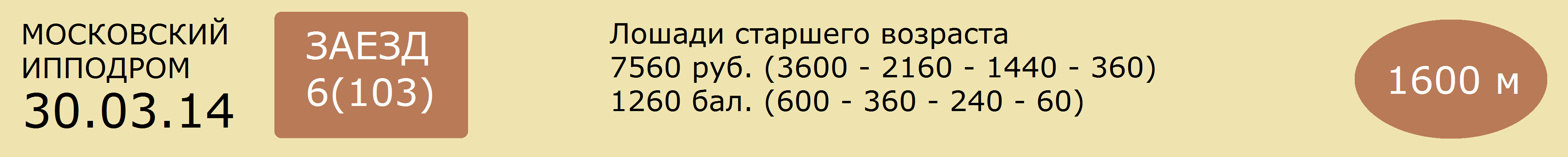 1  ВЫБОР - гн.жер.ам. р. 2009 г. (Бладсток'с Майк - Вики)      В.А.Абрамова (р.у В.С.Аверина и В.А.Постакухина)      2.05,8      [365дн. 10: 1 0 0 1]    33 т/о  Мн Ю.К.РЕПИН  [365дн. 117: 16 9 11]02.03.14  78    2.10,7(2)кв.      Ю.К.Репин02.02.14  52    2.19,3(10)          Ю.К.Репин                   Синематограф 2.04,3 - Наутилус - Мастер Джим26.01.14  42    2.20,1(6)           Ю.К.Репин                   Торнад Де Борде 2.05,5 - Наутилус - Платан Лок05.01.14  10    снят                                                       29.12.13  629  2.16,4(9)           Ю.К.Репин                   Андромеда 2.04,8 - Кочевник - Антоний2  КАЛИФ - рыж.жер.ам. р. 2009 г. (Классик Фото - Курия)      А.И.Злобина (в аренде у к-з "Глушинка")      2.05,2      [365дн. 22: 0 0 2 4]    10 т/о  Мн В.И.ЕГОРОВ  [365дн. 31: 2 3 1]02.03.14  83    2.10,1(6)           А.А.Морозов               Наутилус 2.06,5 - Платан Лок - Антоний16.02.14  66    2.05,6(5)           В.И.Егоров                 Мастер Джим 2.04,4 - Андромеда - Наутилус02.02.14  52    2.07,2(7)           В.И.Егоров                 Синематограф 2.04,3 - Наутилус - Мастер Джим26.01.14  42    2.08,4(4)           В.И.Егоров                 Торнад Де Борде 2.05,5 - Наутилус - Платан Лок19.01.14  32    2.12,5(8)           Н.В.Карпова               Хартум 2.09,5 - Плутон Лок - Волонтер Лок3  КОЧЕВНИК - гн.жер.рус. р. 2009 г. (Олимпик Чэмп - Кобра)      И.А.Есиповой и В.Ф.Есипова (р.в Злынский к-з)      2.02,8      [365дн. 19: 2 4 4 3]    34 т/о  Мн Л.В.КИСЕЛЕВ  [365дн. 111: 34 21 17]09.03.14  91    2.06,2(1)           Н.А.Лукасевич           Кочевник 2.06,2 - Торнад Де Борде - Рэп02.03.14  83    2.07,0(4)           Л.В.Киселев               Наутилус 2.06,5 - Платан Лок - Антоний16.02.14  75    3.09,7(4)           Л.В.Киселев               Синематограф 3.09,0 - Веселый Роджер - Плутон Лок09.02.14  64    2.04,8(1)           Л.В.Киселев               Кочевник 2.04,8 - Антоний - Платан Лок26.01.14  43    3.11,2(5)           Л.В.Киселев               Плутон Лок 3.09,4 - Хартум - Танана Ривельер4  ПОЛТАВЕЦ - гн.жер.рус.р.2008 г. (Лиссабон - Полтавка СИН)      Н.А.Пыркина (р.у В.Я.Панченко)      1.59,2      [365дн. 7: 0 1 3 0]     6 т/о   Мн М.В.КОЗЛОВ  [365дн. 40: 20 8 5]02.03.14  78    2.09,3(1)кв.      М.В.Козлов20.10.13  527  2.04,1(2)           М.В.Козлов                 Тина Де Вес 2.03,7 - Полтавец - Калиф29.09.13  485  2.03,6(3)           М.В.Козлов                 Уэмбли 2.02,4 - Гранд - Полтавец15.09.13  457  2.07,9(6)           М.В.Козлов                 Гранд 2.03,3 - Локон - Бриджтаун01.09.13  419  2.11,7(1)кв.      М.В.Козлов5  РЭП - гн.жер.ам.р.2007 г. (Прелат-Розалия)      А.В.Попова (р.у С.И.Пустошинского)      2.00,5      [365дн. 22: 0 2 5 9]    33 т/о  2к С.Д.ГАВРИЛОВ  [365дн. 38: 1 4 4]09.03.14  91    2.07,0(3)           А.С.Фокина                 Кочевник 2.06,2 - Торнад Де Борде - Рэп09.02.14  64    2.06,4(4)           Ю.К.Репин                   Кочевник 2.04,8 - Антоний - Платан Лок26.01.14  43    3.10,9(4)           Ю.К.Репин                   Плутон Лок 3.09,4 - Хартум - Танана Ривельер19.01.14  32    2.10,2(4)           Ю.К.Репин                   Хартум 2.09,5 - Плутон Лок - Волонтер Лок05.01.14  8      2.03,6(4)           С.Д.Гаврилов             Веселый Роджер 2.02,1 - Танана Ривельер - Кочевник6  ТАНАНА РИВЕЛЬЕР - рыж.коб.фр.р.2007г.(Кайзер Соз-Нана Монтбрюн)      В.С.Толстопятова (р.во Франции)      1.59,1      [365дн. 22: 10 6 2 0    9 т/о   3к Р.П.КИСЕЛЕВ  [365дн. 40: 10 6 2]09.03.14  91    2.07,2(4)пр.      М.М.Кильмухаметова Кочевник 2.06,2 - Торнад Де Борде - Рэп16.02.14  68    2.05,0(1)           Р.П.Киселев               Танана Ривельер 2.05,0 - Топ Стар - Тина Де Вес26.01.14  43    3.10,1(3)           Р.П.Киселев               Плутон Лок 3.09,4 - Хартум - Танана Ривельер05.01.14  8      2.03,0(2)           Р.П.Киселев               Веселый Роджер 2.02,1 - Танана Ривельер - Кочевник29.12.13  625  2.04,4(1)           Р.П.Киселев               Танана Ривельер 2.04,4 - Топ Стар - Старлетт Приор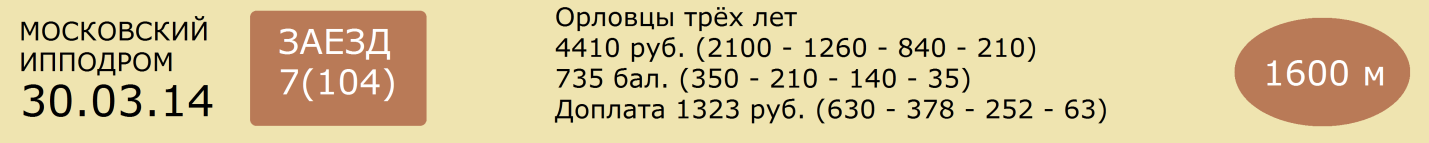 1  ИЖИЦА - гн.коб. (Жаркий - Искрометная)      А.Ф.Кнорра (р.в ЗАО "Хреновской конный завод")		      2.22,5      [365дн. 13: 1 1 3 3]    5 т/о   Мн Л.В.ТАНИШИНА09.03.14  93    2.22,5(3)н.х.    Л.В.Танишина             Папоротник 2.16,5 - Портленд - Волшебница16.02.14  74    2.22,5(4)           Л.В.Танишина             Бумазея 2.17,8 - Прима - Изумительная22.12.13  614  снята                                                     24.11.13  586  2.29,6(3)           Л.В.Танишина             Прима 2.18,9 - Повадка - Ижица10.11.13  559  2.26,7(4)           Л.В.Танишина             Загорск 2.19,8 - Прима - Повадка2  КУБАНЕЦ - сер.жер. (Биатлон - Капризная)      Н.В.Строй (р.в ОАО "Московский конзавод N1")			      2.16,4      [365дн. 7: 3 0 1 2]     12 т/о  Мн С.А.МАТВЕЕВ  [365дн. 97: 36 20 7]02.03.14  84    2.16,4(1)           С.А.Матвеев               Кубанец 2.16,4 - Пафос - Изумительная09.02.14  57    2.20,3(1)           С.А.Матвеев               Кубанец 2.20,3 - Лектор - Маршал26.01.14  35    2.24,8(1)           С.А.Матвеев               Кубанец 2.24,8 - Липняк - Маршал05.01.14  3      2.23,4(4)           С.А.Матвеев               Пафос 2.17,3 - Гопак - Ватибор22.12.13  620  2.29,1(3)кв.      С.А.Матвеев3  ПАФОС - св.-гн.жер. (Фейерверк - Пасека)      ОАО "Московский конзавод N1"		      2.17,3      [365дн. 15: 1 2 3 2]    20 т/о  Мн А.П.ГРИШИН  [365дн. 52: 2 9 8]02.03.14  84    2.18,4(2)           А.П.Гришин                 Кубанец 2.16,4 - Пафос - Изумительная16.02.14  71    2.18,4(2)           А.П.Гришин                 Кимберлит 2.18,3 - Пафос - Ватибор26.01.14  39    2.22,1(3)           А.П.Гришин                 Кимберлит 2.19,4 - Зов - Пафос19.01.14  28    2.34,6(8)           А.П.Гришин                 Папоротник 2.15,3 - Купон - Историк05.01.14  3      2.17,3(1)           А.П.Гришин                 Пафос 2.17,3 - Гопак - Ватибор4  ЗАГОРСК - сер.жер. (Рубин - Земля)      ООО "ЛАГ-Сервис+"	      2.18,8      [365дн. 11: 2 3 3 1]    21 т/о  Мн В.В.БУРУЛЕВ  [365дн. 113: 22 17 18]29.12.13  623  2.20,4(3)           В.В.Бурулев               Комета 2.19,3 - Флорист - Загорск24.11.13  586  2.19,2(2)г.к с.   В.В.Бурулев               Прима 2.18,9 - Повадка - Ижица10.11.13  559  2.19,8(1)           В.В.Бурулев               Загорск 2.19,8 - Прима - Повадка20.10.13  524  2.19,6(1)           В.В.Бурулев               Загорск 2.19,6 - Сингапур - Папоротник06.10.13  498  2.18,8(2)           В.В.Бурулев               Флорист 2.18,7 - Загорск - Лапчатка5  ВАТИБОР - т-сер.жер. (Баловень - Верная Примета)      Н.А.Хайленко (р.в УРОО "Огонек" Удмуртия)      2.19,4      [365дн. 17: 2 3 2 2]    8 т/о   Мн А.Г.НЕСЯЕВ  [365дн. 132: 20 26 27]09.03.14  88    2.21,1(2)           А.Г.Несяев                 Касатка 2.20,9 - Ватибор - Звездопад02.03.14  84    2.19,7(4)           А.Г.Несяев                 Кубанец 2.16,4 - Пафос - Изумительная16.02.14  71    2.19,4(3)           А.Г.Несяев                 Кимберлит 2.18,3 - Пафос - Ватибор02.02.14  55    2.21,6(1)           А.Г.Несяев                 Ватибор 2.21,6 - Калимба - Палех19.01.14  33    2.20,4(2)           А.Г.Несяев                 Портленд 2.18,6 - Ватибор - Лапчатка6  ИЗУМИТЕЛЬНАЯ - т.-сер.коб. (Аспект - Индуска)      А.А.Казакова		      2.18,8      [365дн. 18: 1 1 4 4]    17 т/о  Мн Я.С.ЛОГВИН  [365дн. 81: 12 12 14]02.03.14  84    2.18,8(3)           Я.С.Логвин                 Кубанец 2.16,4 - Пафос - Изумительная16.02.14  74    2.22,0(3)           Е.Н.Логвина               Бумазея 2.17,8 - Прима - Изумительная02.02.14  49    2.23,6(5)           Я.С.Логвин                 Портленд 2.20,4 - Повадка - Колибри12.01.14  14    2.21,1(2)           Я.С.Логвин                 Повадка 2.19,7 - Изумительная - Гопак29.12.13  623  2.22,3(5)           Я.С.Логвин                 Комета 2.19,3 - Флорист - Загорск7  ПОРТЛЕНД - сер.жер. (Набат - Пальма)      ООО "Кушумский конный завод"      2.16,9      [365дн. 15: 5 4 0 0]    3 т/о   Мн О.Б.ИСАЕВА  [365дн. 39: 8 7 2]09.03.14  93    2.20,1(2)           О.Б.Исаева                 Папоротник 2.16,5 - Портленд - Волшебница16.02.14  77    2.16,9(1)           О.Б.Исаева                 Портленд 2.16,9 - Палех - Звездопад02.02.14  49    2.20,4(1)           О.Б.Исаева                 Портленд 2.20,4 - Повадка - Колибри19.01.14  33    2.18,6(1)           О.Б.Исаева                 Портленд 2.18,6 - Ватибор - Лапчатка05.01.14  11    2.24,2(6)           О.Б.Исаева                 Историк 2.19,2 - Папоротник - Бумазея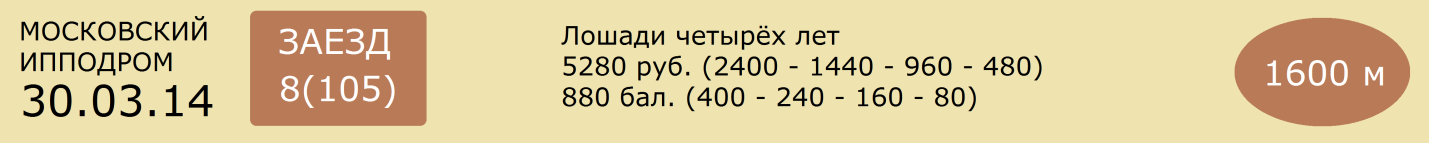 1  ФЛОКСА - гн.коб.рус. (Киллер Гановер - Феропия)      Злынского к-з      2.07,2      [365дн. 12: 1 1 3 0]    26 т/о  Мн А.Н.ЯКУБОВ  [365дн. 72: 20 10 10]09.03.14  92    снята                                                     16.02.14  72    2.07,8(5)           А.Н.Якубов                 Лора Фэйл 2.06,1 - Коралия - Барби Лок02.02.14  54    2.10,7(3)           А.Н.Якубов                 Лора Фэйл 2.09,2 - Панда "Ч" - Флокса19.01.14  27    снята                                                    05.01.14  6      2.07,2(7)           А.Н.Якубов                 Пегас 2.05,5 - Каскан - Патруль Лок2  ОЛНЕ ДЮ САБЛИЕ - гн.коб.фр. (Орси Дрим - Онсе)      А.А.Острягина (р.во Франции)      2.07,8      [365дн. 11: 0 2 3 2]    9 т/о  1к A.M.СЕВАЛЬНИКОВ19.01.14  24    2.12,7(4)           А.М.Севальников       Эхнатон Дю Лила 2.10,2 - Акаора - Аликат Де Пре29.12.13  628  2.13,0(8)           А.М.Севальников       Эхнатон Дю Лила 2.08,0 - Акаора - Аликат Де Пре15.12.13  606  2.12,5(5)           А.М.Севальников       Эхнатон Дю Лила 2.10,7 - Апия - Акаора24.11.13  587  2.12,5(3)           А.М.Севальников       Эхнатон Дю Лила 2.11,6 - Акаора - Олне Дю Саблие20.10.13  521  3.22,9(3)           А.М.Севальников       Эхнатон Дю Лила 3.22,3 - Апия - Олне Дю Саблие3  БАРБИ ЛОК - гн.коб.фр. (Брэнди Ди Фиори - Бандана ОМ)      Локотского к-з      2.06,5      [365дн. 18: 3 2 2 2]    2 т/о   Мн Р.А.ГАБДРАШИТОВ  [365дн. 133: 13 22 19]16.02.14  72    2.07,0(3)           Р.А.Габдрашитов       Лора Фэйл 2.06,1 - Коралия - Барби Лок26.01.14  38    2.11,2(6)           О.И.Припадчев           Пегас 2.05,5 - Каскан - Диамант12.01.14  20    2.11,0(3)           Р.А.Габдрашитов       Бедфорд Гановер 2.08,3 - Холдинг - Барби Лок22.12.13  615  2.14,9(8)           О.И.Припадчев           Пегас 2.06,2 - Холдинг - Каскан01.12.13  591  2.11,4(1)           Р.А.Габдрашитов       Барби Лок 2.11,4 - Ангара - Бвт Спрюс4  ФОРПОСТ ЛОК - гн.жер.фр.(Прайм Проспект - Фэнтэзи Гар)      А.Ф.Кнорра и В.С.Толстопятова (р.в Локотском к-з)      2.06,5      [365дн. 11: 0 0 2 1]    17 т/о  1к А.А.ПЛЕССЕР  [365дн. 46: 8 5 5]16.02.14  76    2.06,5(5)           А.А.Плессер               Фром Тзи Ваулт 2.03,0 - Эхнатон Дю Лила - Ас26.01.14  45    2.16,4(5)           А.А.Плессер               Лексика Лок 2.11,5 - Флора Лок - Лора Фэйл12.01.14  20    2.11,6(5)           А.А.Плессер               Бедфорд Гановер 2.08,3 - Холдинг - Барби Лок29.12.13  627  2.07,4(3)           А.А.Плессер               Бедфорд Гановер 2.07,0 - Песняр Лок - Форпост Лок01.12.13  596  2.11,1(5)           А.А.Плессер               Бедфорд Гановер 2.08,6 - Черемша - Холдинг5  ДИАМАНТ - т-гн.жер.ам. (Мэйк Ит Хэппен - Дадаумпа Джет)      Прилепского к-з      2.05,7      [365дн. 12: 5 0 2 0]    33 т/о  Мн Ю.К.РЕПИН  [365дн. 117: 16 9 11]09.02.14  62    3.14,3(3)           Ю.К.Репин                   Эхнатон Дю Лила 3.13,3 - Фром Тзи Ваулт - Диамант26.01.14  38    2.06,6(3)           Ю.К.Репин                   Пегас 2.05,5 - Каскан - Диамант12.01.14  20    2.16,9(8)           Ю.К.Репин                   Бедфорд Гановер 2.08,3 - Холдинг - Барби Лок29.12.13  632  2.14,8(1)кв.      Ю.К.Репин03.11.13  554  2.05,7(1)           Ю.К.Репин                   Диамант 2.05,7 - Рубин Дид - Форпост Лок6  ХОЛДИНГ - гн.жер.фр. (Ноктейл Де Сейя - Хохлома)      Есиповой и Есипова (р.в ООО "Троицкое")      2.06,3      [365дн. 15: 1 2 5 4]    34 т/о  Мн Л.В.КИСЕЛЕВ  [365дн. 111: 34 21 17]16.02.14  76    2.06,5(4)           И.Л.Киселев               Фром Тзи Ваулт 2.03,0 - Эхнатон Дю Лила - Ас26.01.14  38    2.07,6(4)           И.Л.Киселев               Пегас 2.05,5 - Каскан - Диамант12.01.14  20    2.11,0(2)           И.Л.Киселев               Бедфорд Гановер 2.08,3 - Холдинг - Барби Лок22.12.13  615  2.06,3(2)           И.Л.Киселев               Пегас 2.06,2 - Холдинг - Каскан01.12.13  596  2.10,7(3)           И.Л.Киселев               Бедфорд Гановер 2.08,6 - Черемша - Холдинг7  АКАОРА - рыж.коб.фр. (Опиум - Эпин)      Еланского к-з (р.во Франции)      2.06,5      [365дн. 17: 0 5 7 2]    12 т/о  3к Д.О.ОСИПОВ  [365дн. 28: 1 4 10]02.03.14  86    2.06,5(2)           Д.О.Осипов                 Паганини Лок 2.04,8 - Акаора - Апия02.02.14  54    2.10,7(4)           Д.О.Осипов                 Лора Фэйл 2.09,2 - Панда "Ч" - Флокса19.01.14  24    2.11,1(2)           Д.О.Осипов                 Эхнатон Дю Лила 2.10,2 - Акаора - Аликат Де Пре29.12.13  628  2.08,7(2)           Д.О.Осипов                 Эхнатон Дю Лила 2.08,0 - Акаора - Аликат Де Пре15.12.13  606  2.11,1(3)           Д.О.Осипов                 Эхнатон Дю Лила 2.10,7 - Апия - Акаора8  АПИЯ - гн.коб.фр.(Роклин - Хелль де Клерланд)      Еланского к-з (р.во Франции)      2.05,5      [365дн. 18: 3 7 1 3]    12 т/о  Мн С.А.МАТВЕЕВ  [365дн. 97: 36 20 7]02.03.14  86    2.06,9(3)           В.В.Попов                   Паганини Лок 2.04,8 - Акаора - Апия19.01.14  24    снята                                                    29.12.13  628  2.10,3(4)           С.А.Матвеев               Эхнатон Дю Лила 2.08,0 - Акаора - Аликат Де Пре15.12.13  606  2.11,1(2)           С.А.Матвеев               Эхнатон Дю Лила 2.10,7 - Апия - Акаора24.11.13  587  2.12,5(4)           С.А.Матвеев               Эхнатон Дю Лила 2.11,6 - Акаора - Олне Дю Саблие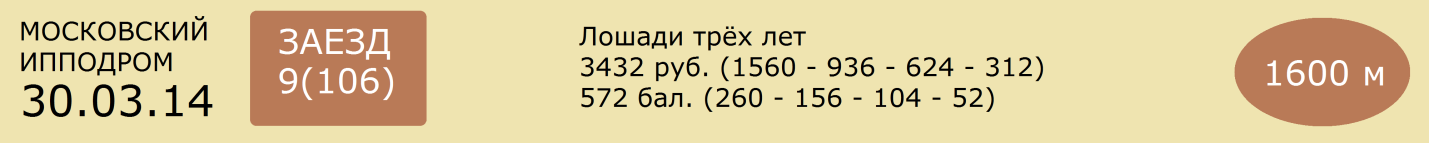 1  УНИКУМ БОЙ - гн.жер.ам. (Крамер Бой - Увала Боко)      ООО "Владес"(в аренде у Г.В.Макаревича)      2.32,7      [365дн. 6: 0 0 0 0]     20 т/о  Мн А.П.ГРИШИН  [365дн. 52: 2 9 8]12.01.14  13    2.36,1(8)           А.П.Гришин                 Три Стар 2.22,4 - Лаванда Лок - Проказница Лок27.10.13  532  2.25,8(3)г.к с.    Г.В.Макаревич             Кей О Панчер 2.24,5 - Фокстрот - Эйфория15.09.13  452  2.32,7(9)           А.П.Гришин                 Ангел 2.21,7 - Путевка - Везучий18.08.13  397  2.37,7(5)           А.П.Гришин                 Помпея Кантри 2.22,9 - Финт - Тост21.07.13  336  2.43,8(8)           А.П.Гришин                 Гарпун 2.23,6 - Перископ - Победитель2  ВЕКТОР ЛОК - гн.жер.рус. (Крамер Бой - Верба)      Локотского к-з (в аренде у С.С.Маловой)	      2.31,0      [365дн. 8: 0 0 0 0]     19 т/о   Н.А.ЛУКАСЕВИЧ  [365дн. 22: 3 2 1]02.03.14  87    2.31,0(8)           Н.А.Лукасевич           Циклон Лок 2.18,8 - Три Стар - Попутчица29.12.13  622  снят                                                         15.12.13  607  2.34,5(8)           Н.А.Лукасевич           Эпоха 2.24,7 - Классика - Роль01.12.13  597  2.32,8(8)           Н.А.Лукасевич           Калиф 2.13,7 - Дуглас - Циклон Лок17.11.13  578  2.34,1(6)           Л.В.Киселев               Вестница Лок 2.23,7 - Эйфория - Циклон Лок3  ГУВЕРНАНТКА - рыж.коб.рус. (Неаполь - Гурия)      И.В.Голубевой (р.в ОАО "ПКЗ им.В.И.Чапаева")      2.24,4      [365дн. 17: 0 0 0 1]    33 т/о  Мн Ю.К.РЕПИН  [365дн. 117: 16 9 11]02.03.14  79    2.26,3(2)кв.      Ю.К.Репин02.02.14  48    2.23,4(3)л.сб.  Ю.К.Репин                   Омега 2.21,9 - Шампань - Роль26.01.14  46    2.29,3(5)пр.      Ю.К.Репин                   Проказница Лок 2.23,8 - Попутчица - Рэмбо12.01.14  13    2.24,4(4)           Ю.К.Репин                   Три Стар 2.22,4 - Лаванда Лок - Проказница Лок29.12.13  622  2.29,1(6)           Ю.К.Репин                   Спесивая 2.21,6 - Властелин - Прибой4  ЭЛЬБРУС - гн.жер.рус. (Сингингинтзибриз - Эмблема)      А.С.Купцова (р. в Самарском к-з)      2.27,4      [365дн. 12: 0 0 0 2]    6 т/о   2к Р.И.РУСИН  [365дн. 13: 1 0 0]02.03.14  87    2.27,4(7)           Р.И.Русин                   Циклон Лок 2.18,8 - Три Стар - Попутчица09.02.14  65    2.27,7(7)           Р.И.Русин                   Тост 2.19,7 - Лаванда Лок - Попутчица26.01.14  46    2.30,0(4)           Р.И.Русин                   Проказница Лок 2.23,8 - Попутчица - Рэмбо12.01.14  13    2.28,8(6)           Р.И.Русин                   Три Стар 2.22,4 - Лаванда Лок - Проказница Лок29.12.13  622  2.32,1(9)           Р.И.Русин                   Спесивая 2.21,6 - Властелин - Прибой5  ГАЛЕРЕЯ - гн.коб.рус. (Медоубрэнч Лоу - Галатея)      ОАО "Московский конзавод N1"      2.20,9      [365дн. 16: 1 1 1 1]    28 т/о   Н.А.ПОЛЯКОВ  [365дн. 5: 0 0 1]09.03.14  95    2.26,3(4)           Н.А.Поляков               Агент 2.22,3 - Попутчица - Экспресс02.03.14  81    2.22,9(6)           Н.А.Поляков               Вестница Лок 2.16,4 - Гром - Эпоха15.12.13  601  2.30,3(8)пр.      Н.А.Поляков               Связка 2.14,9 - Флаг - Департамент24.11.13  581  2.22,7(3)           Н.А.Поляков               Фокстрот 2.20,5 - Департамент - Галерея17.11.13  575  2.21,5(9)           Н.А.Поляков               Милая Берта 2.10,9 - Корби - Анклав6  ПРОКАЗНИЦА ЛОК - вор.коб.рус. (Крамер Бой - Просторная)      ЗАО "Конный завод Локотской"	      2.21,1      [365дн. 10: 1 0 2 0]    2 т/о   Мн Р.А.ГАБДРАШИТОВ  [365дн. 133: 13 22 19]02.03.14  81    снята                                                       09.02.14  56    2.21,1(7)           Р.А.Габдрашитов       Мистер Бу 2.12,7 - Конкорд - Эпоха26.01.14  46    2.23,8(1)           Р.А.Габдрашитов       Проказница Лок 2.23,8 - Попутчица - Рэмбо12.01.14  13    2.23,6(3)           Р.А.Габдрашитов       Три Стар 2.22,4 - Лаванда Лок - Проказница Лок29.12.13  622  2.28,3(5)           И.С.Красноперова     Спесивая 2.21,6 - Властелин - Прибой7  КЕЙ О ПАНЧЕР - гн.коб.ам. (Крамер Бой - Маскл Квин)      А.Ю.Фрида (р.в ООО "Жокей Клаб Рейсинг")      2.13,7      [365дн. 16: 1 0 2 3]    1 т/о   2к А.К.ФЕДОРЕНКОВ  [365дн. 47: 3 2 6]09.03.14  90    2.21,8(4)           Е.В.Полюшкина           Эпоха 2.18,2 - Омега - Алмазный16.02.14  69    2.13,7(5)           И.Ю.Куцё                     Чипполино 2.08,3 - Риф - Департамент02.02.14  53    2.20,4(4)           И.Ю.Куцё                     Афина Дид 2.14,7 - Фантазерка - Спесивая12.01.14  21    2.27,3(9)           А.К.Федоренков         Дуглас 2.10,6 - Финт - Ангел29.12.13  631  2.23,8(9)           А.К.Федоренков         Ангел 2.14,9 - Конкорд - Эйфория8  АЛМАЗНЫЙ - гн.жер.рус. (Азов - Миропия)      С.С.Маловой (р.в Уфимском к-з)      2.18,7      [365дн. 10: 1 0 1 1]    34 т/о  Мн И.Л.КИСЕЛЕВ  [365дн. 86: 8 9 11]09.03.14  90    2.20,4(3)           Н.А.Лукасевич           Эпоха 2.18,2 - Омега - Алмазный02.03.14  81    2.20,5(5)           Н.А.Лукасевич           Вестница Лок 2.16,4 - Гром - Эпоха09.02.14  65    2.26,1(6)           Н.А.Лукасевич           Тост 2.19,7 - Лаванда Лок - Попутчица26.01.14  44    2.27,6(8)           Н.А.Лукасевич           Касабланка 2.17,1 - Экспресс - Эпоха12.01.14  21    2.28,0(10)          Н.А.Лукасевич           Дуглас 2.10,6 - Финт - Ангел                                                                                      